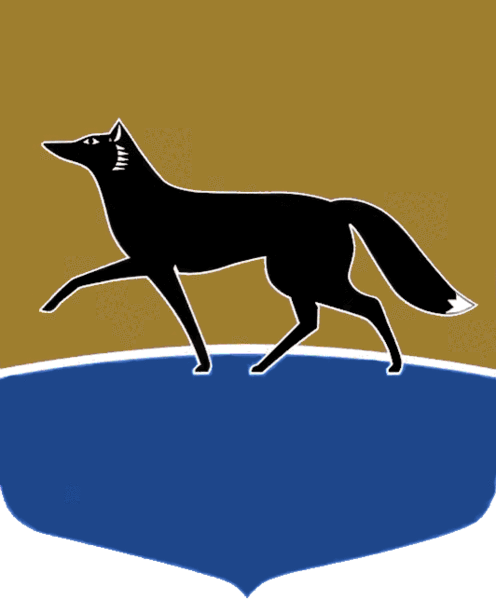 Принято на заседании Думы 27 сентября 2023 года№ 433-VII ДГО внесении изменения в решение Думы города от 06.10.2010 
№ 795-IV  ДГ «О Порядке определения размера, условий 
и сроков уплаты арендной платы 
за земельные участки, находящиеся в муниципальной собственности муниципального образования городской округ Сургут, предоставленные 
в аренду без проведения торгов»В соответствии с Земельным кодексом Российской Федерации, в целях приведения муниципального правового акта в соответствие действующему законодательству Дума города РЕШИЛА:Внести в решение Думы города от 06.10.2010 № 795-IV ДГ «О Порядке определения размера, условий и сроков уплаты арендной платы 
за земельные участки, находящиеся в муниципальной собственности муниципального образования городской округ Сургут, предоставленные 
в аренду без проведения торгов» (в редакции от 19.06.2023 № 364-VII ДГ) изменение, заменив в части 5 статьи 2 приложения к решению слова «проведения работ, связанных с пользованием» словами «осуществления пользования».Председатель Думы города_______________ М.Н. Слепов«04» октября 2023 г.Глава города_______________ А.С. Филатов«05» октября 2023 г.